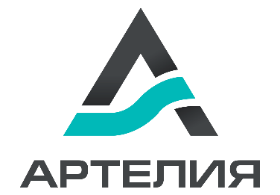 Арендодатель: ИП Терехин Павел ВладимировичИНН 781147563759 ОГРНИП 317784700063892Адрес регистрации: 193168, Санкт-Петербург г, Большевиков пр-кт, дом № 13, корпус 3, квартира 245Арендатор: _______________________________________________________________________Тел.____________________________________ Паспорт: __________ №: ___________________Выдан: _________________________________________________, дата выдачи: ____________Адрес регистрации: ________________________________________________________________ДОГОВОР АРЕНДЫ ИНСТРУМЕНТА № Ш-								«___» _____________ 202__ г.								Время: _____ : ______Арендодатель с одной стороны, и Арендатор с другой стороны, а совместно именуемые «Стороны», заключили настоящий Договор о нижеследующем:1. ПРЕДМЕТ ДОГОВОРА1.1. Арендодатель передает Арендатору за плату во временное владение и пользование инструменты и иное оборудование, находящееся в собственности Арендодателя, именуемое в дальнейшем «Имущество», а именно:1.2. Стоимость Имущества, предоставляемого по настоящему Договору, определяется в соответствии с оценочной (по оценке Арендодателя на текущую дату) стоимостью.1.3. Имущество передается Арендатору и возвращается Арендодателю по адресу: поселок Шушары, улица Вишерская, дом 22, пом. 25Н.2. ПРАВА И ОБЯЗАННОСТИ СТОРОН2.1. Арендодатель обязан:2.1.1. В присутствии Арендатора проверить исправность Имущества, отсутствие внешних дефектов, комплектность.2.1.2. Ознакомить Арендатора с инструкциями по эксплуатации Имущества, техническими характеристиками, а также передать Арендатору вместе со сдаваемым в аренду Имуществом его принадлежности и относящиеся к нему инструкции по эксплуатации.2.1.3. Капитальный ремонт Имущества, сданного в аренду по настоящему Договору, является обязанностью Арендодателя.2.2. Арендатор обязан:2.2.1. Использовать полученное в аренду Имущество в соответствии с условиями настоящего договора и исключительно по прямому производственному назначению в соответствии с правилами эксплуатации.2.2.2. Арендатор обязан убедиться в исправности Имущества при его получении.2.2.3. Арендатор обязан своевременно вносить арендную плату, в соответствии с условиями настоящего договора.2.2.4. Не вскрывать, не ремонтировать и не заменять детали Имущества. Известить Арендодателя и сдать имущество не позднее суток с момента поломки в пункт выдачи для выяснения причин поломки.Если неисправности Имущества, выявленные при его возврате, явились следствием нарушения Арендатором правил (инструкции) по эксплуатации или Имущество содержалось в ненадлежащем виде, что привело к его поломке – в этом случае Арендатор оплачивает Арендодателю стоимость ремонта Имущества.В случае поломки или иной неисправности Имущества Арендатор имеет возможность покупки данного Имущества у Арендодателя по цене, согласованной с Арендодателем.2.2.5. При задержке Имущества свыше срока проката, Арендатор обязан известить Арендодателя в течение одного календарного дня и продлить настоящий договор на новый срок.2.2.6. Возвратить Имущество, принадлежности и инструкции по эксплуатации без внешних повреждений, в чистом виде, не ухудшив потребительских свойств.2.2.7. Арендатор несет ответственность за потерю Имущества в пределах периода, начинающегося с получения его в аренду по настоящему Договору и заканчивающегося передачей Арендодателю.3. АРЕНДНАЯ ПЛАТА3.1. Арендная плата в сутки и залоговая сумма проката Имущества отражены в прейскуранте Арендодателя. Расчет стоимости аренды производится в соответствии с тарифами и количеством суток аренды. Минимальный срок аренды – 1 день, максимальный срок аренды – 30 дней.3.2. Имущество предоставляется в пользование после внесения Арендатором денежного залога и арендной платы за весь срок проката в момент подписания настоящего Договора.Оплата залога производится только наличными денежными средствами.Оплата арендной платы производится наличными денежными средствами или путем безналичной оплаты банковской картой через платежный терминал.3.3. После возврата Имущества в надлежащем состоянии сумма залога возвращается Арендатору при предъявлении квитанции к приходно-кассовому ордеру и паспорта.При ненадлежащем исполнении Арендатором своих обязательств по настоящему договору, залог может быть удержан в соответствии с п.п. 5.5-5.7 настоящего Договора.3.4. В случае досрочного возврата Имущества Арендатору возвращается сумма за неиспользованное время проката, которое определяется полными сутками.3.5. Арендная плата не взимается, если Арендатор по уважительной причине не смог воспользоваться Имуществом, известил об этом Арендодателя не позднее, чем через 2 (два) часа после оформления заказа, и вернул его Арендодателю не позднее 4 (четырех) часов после оформления настоящего Договора.4. СРОКИ ИСПОЛНЕНИЯ ОБЯЗАТЕЛЬСТВ4.1. Срок действия договора: с момента подписания сторонами до полного исполнения сторонами своих обязательств, но не более одного года с момента подписания настоящего Договора.4.2. Указанное в п. 1.1. Имущество должно быть передано Арендатору после подписания настоящего Договора и получения (перечисления) денежных средств, в соответствии с п. 3.2.Стороны договорились считать настоящий Договор одновременно актом приема-передачи Имущества. Подписание настоящего договора Арендатором подтверждает отсутствие неисправностей и полную комплектность Имущества при передаче его от Арендодателя Арендатору, а также отсутствие у Арендатора претензий к принимаемому Имуществу.5. ОТВЕТСТВЕННОСТЬ СТОРОН5.1. В случае невозвращения Арендатором арендованного Имущества в установленный Договором срок, Арендодатель вправе потребовать внесения арендной платы за каждый календарный день просрочки.5.2. В случае невозвращения арендованного Имущества в установленный договором срок, Арендодатель вправе начислить штрафную неустойку в размере 1% от оценочной стоимости арендованного Имущества за каждый календарный день просрочки исполнения обязательства.5.3. Арендатор обязуется нести ответственность в случае нецелевого использования арендуемого инструмента и выплатить штраф в размере 10% от суммы оценочной стоимости.5.4. Арендатор обязан вернуть Имущество Арендодателю в том же состоянии, в котором он ее получил, с учетом нормального износа. Арендатор обязан принять меры по возврату Имущества в чистом виде. В противном случае с Арендатора взимается дополнительная плата в размере 500,00 руб.5.5. Арендатор несет материальную ответственность в случае выхода Имущества из строя по причине нарушения правил эксплуатации и неправильного подключения.5.6. Если при возврате Имущества установлена утрата, неисправность, некомплектность, повреждение оборудования, Арендодатель вправе потребовать компенсацию затрат в размере до полной оценочной стоимости Имущества, указанной в п. 1.1. настоящего Договора.5.7. При неисправности, повреждении Имущества, утрате комплектующих Арендодатель имеет право задержать залог до момента выяснения стоимости затрат, что может занять до 10 (десяти) рабочих дней.5.8. Долгосрочная аренда - не дает Арендатору право собственности на арендуемое Имущество.5.9. Арендодатель не несет ответственности за прямые и косвенные убытки, причиненные Арендатору или третьей стороне использованием Имущества, в период передачи Имущества Арендатору и до возврата его Арендодателю.5.10. Арендодатель не несет ответственности за причинение вреда жизни или здоровья арендатора или третьих лиц при использовании Имущества, в период передачи Имущества Арендатору и до возврата его Арендодателю.5.11. Арендатор принимает на себя все риски при транспортировке оборудования Арендодателя.6. ДЕЙСТВИЕ НЕПРЕОДОЛИМОЙ СИЛЫ6.1. Ни одна из сторон не несет ответственности перед другой стороной за невыполнение обязательств по настоящему Договору аренды, обусловленное обстоятельствами, возникшими помимо воли и желания сторон и которые нельзя предвидеть или избежать.6.2. При наступлении обстоятельств, указанных в п. 6.1. настоящего Договора, каждая сторона должна без промедления известить о них в письменном виде другую сторону. Извещение должно содержать данные о характере обстоятельств, а также официальные документы, удостоверяющие наличие таких обстоятельств и, по возможности, дающие оценку их влияния на возможность исполнения стороной своих обязательств по данному Договору.7. ПОРЯДОК РАЗРЕШЕНИЯ СПОРОВ7.1. Все споры или разногласия, возникающие между сторонами по настоящему Договору или в связи с ним, разрешаются путем переговоров между сторонами.7.2. Претензионный порядок урегулирования споров обязателен. Срок рассмотрения претензии 10 (десять) рабочих дней с момента ее получения.7.3. В случае невозможности разрешения разногласий путем переговоров они подлежат рассмотрению в соответствии с Законодательством РФ.8. ПОРЯДОК ИЗМЕНЕНИЯ, РАСТОРЖЕНИЯ И ДОПОЛНЕНИЯ ДОГОВОРА8.1. Любые изменения и дополнения к настоящему Договору имеют силу только в том случае, если они оформлены в письменном виде и подписаны обеими сторонами.8.2. Арендодатель вправе расторгнуть досрочно настоящий Договор, если Арендатор использует Имущество не в соответствии с его прямым назначением, либо умышленно или по неосторожности ухудшает качество и потребительские свойства арендованного Имущества.8.3. Договор может быть расторгнут по инициативе любой из сторон, с обязательным уведомлением второй стороны не менее чем за 1 (один) рабочий дней в письменном виде в случае неисполнения одной из сторон своих обязательств.9. ПРОЧИЕ УСЛОВИЯ9.1. Настоящий Договор составлен в двух экземплярах, имеющих одинаковую юридическую силу, по одному экземпляру для каждой из сторон.9.2. Не допускается: передача в субаренду Имущества, предоставленного Арендатору по настоящему Договору, передача им своих прав и обязанностей третьим лицам, предоставление этого Имущества в безвозмездное пользование и внесение ее в качестве имущественного вклада и (или) залоговых обязательств перед третьими лицами.10. ПОДПИСИ СТОРОНОтметка о возврате Имущества:Имущество, поименованное в п. 1.1 настоящего Договора возвращено Арендатором Арендодателю«____» __________________ 202__ г.Неисправности отсутствуют. Комплектность полная. Претензии у обеих сторон отсутствуют.№ п/пНаименование имуществаИнв. №Оценочная стоимость имущества, руб.Сумма залога, руб.Срок проката, кол-во сутокАрендная плата в сутки, руб.Арендная плата за период проката, руб.1Итого:Итого:Итого:АРЕНДОДАТЕЛЬ / ПРЕДСТАВИТЕЛЬ АРЕНДОДАТЕЛЯ_____________________ / ________________АРЕНДАТОР__________________ / ___________________АРЕНДОДАТЕЛЬ / ПРЕДСТАВИТЕЛЬ АРЕНДОДАТЕЛЯ_____________________ / ________________АРЕНДАТОР__________________ / ___________________